湖北第二师范学院科研管理系统操作流程(报销数据录入部分）2018年讲解版1.新增项目；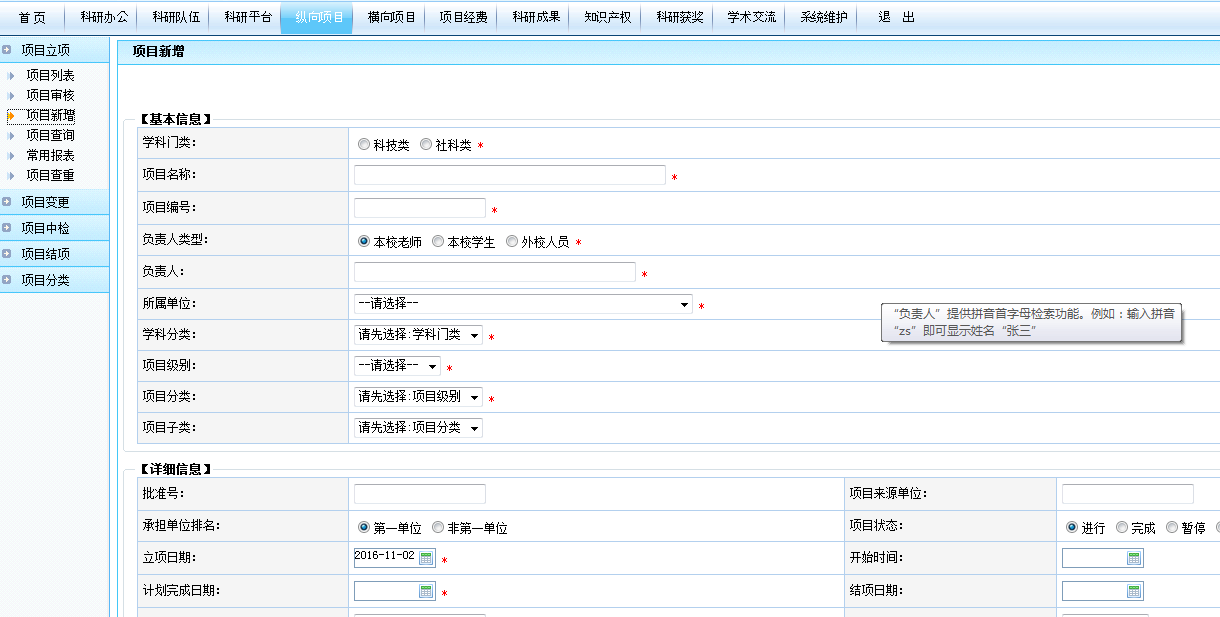 2.确认项目录入成功；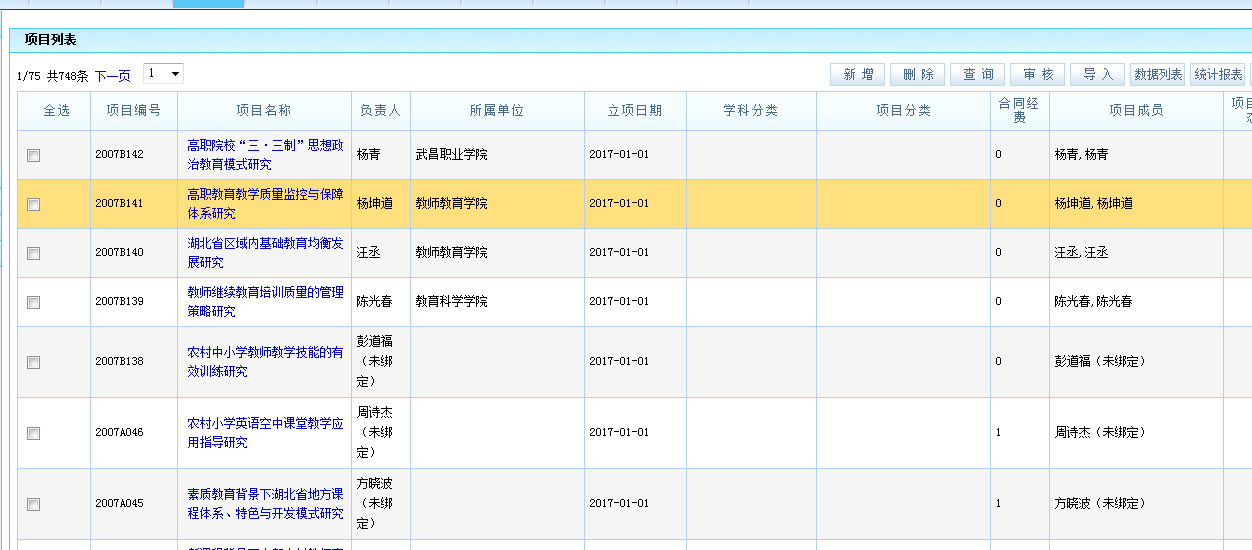 3.系统管理员审核(正常情况下，一个工作日内，如果紧急，请直接联系综合办姚勇，QQ：65522998，电话：87943526,13995583540)；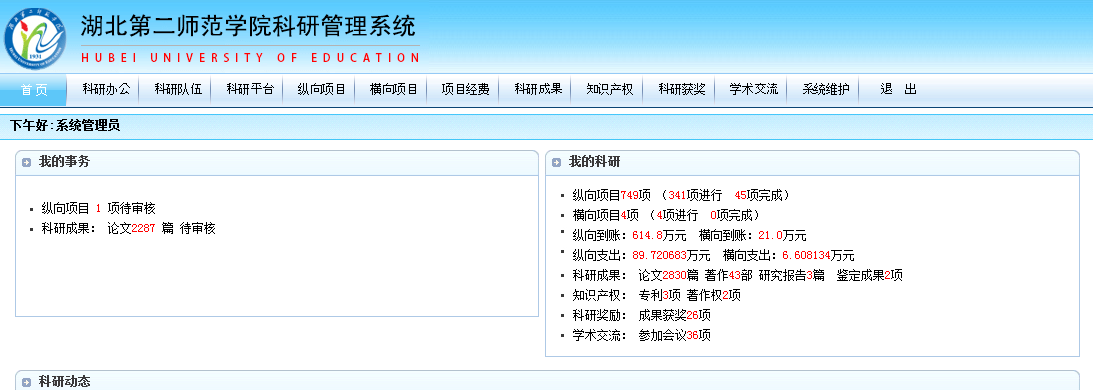 4.系统管理员确认经费到账；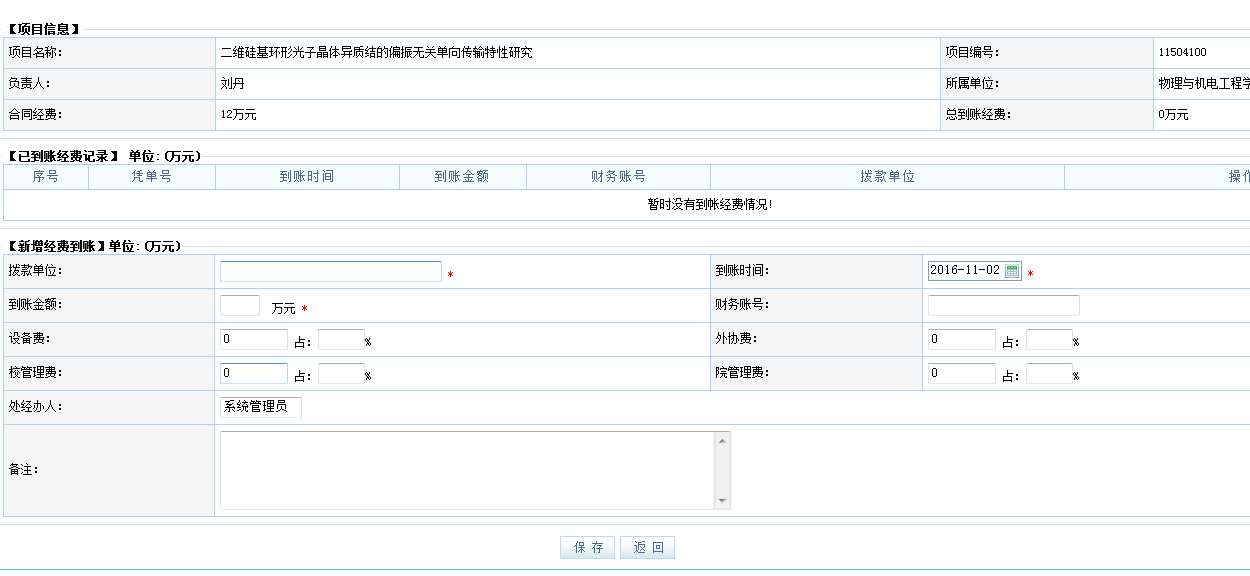 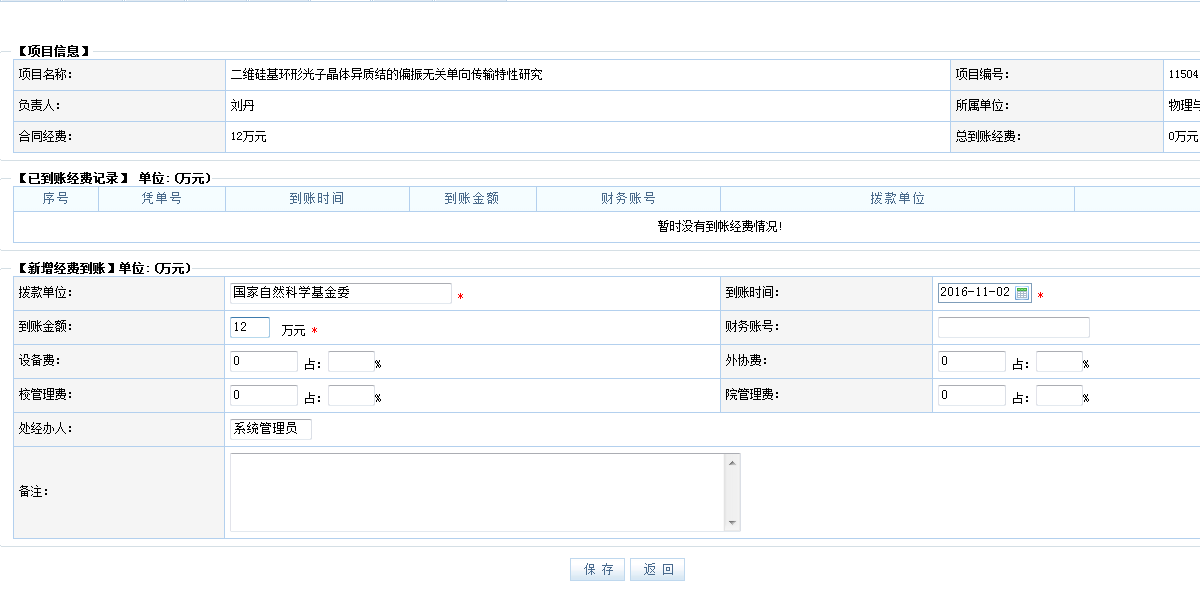 5.个人录入预算情况；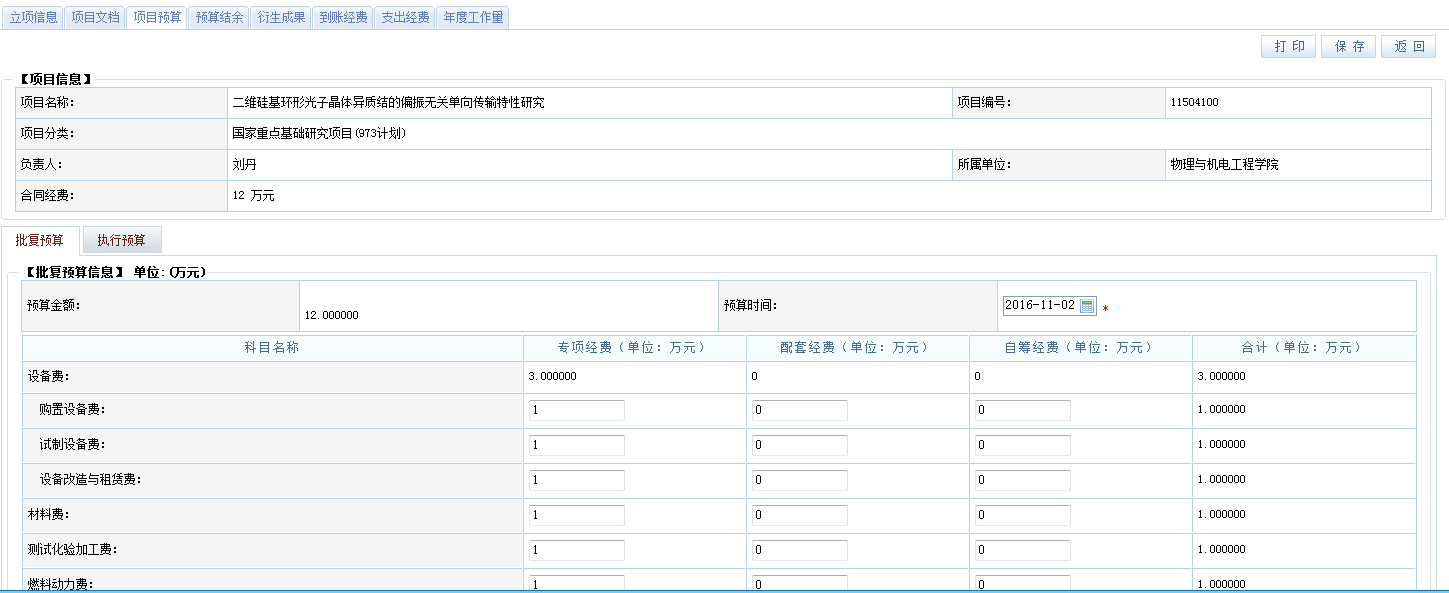 6.个人录入项目支出详情；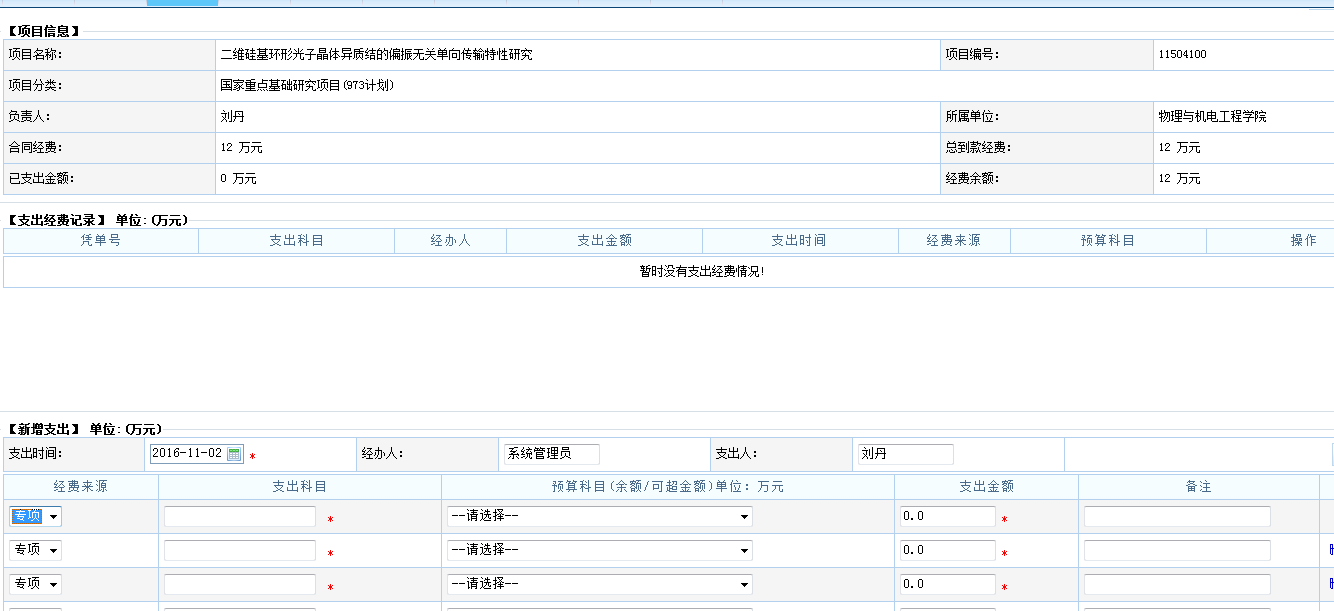 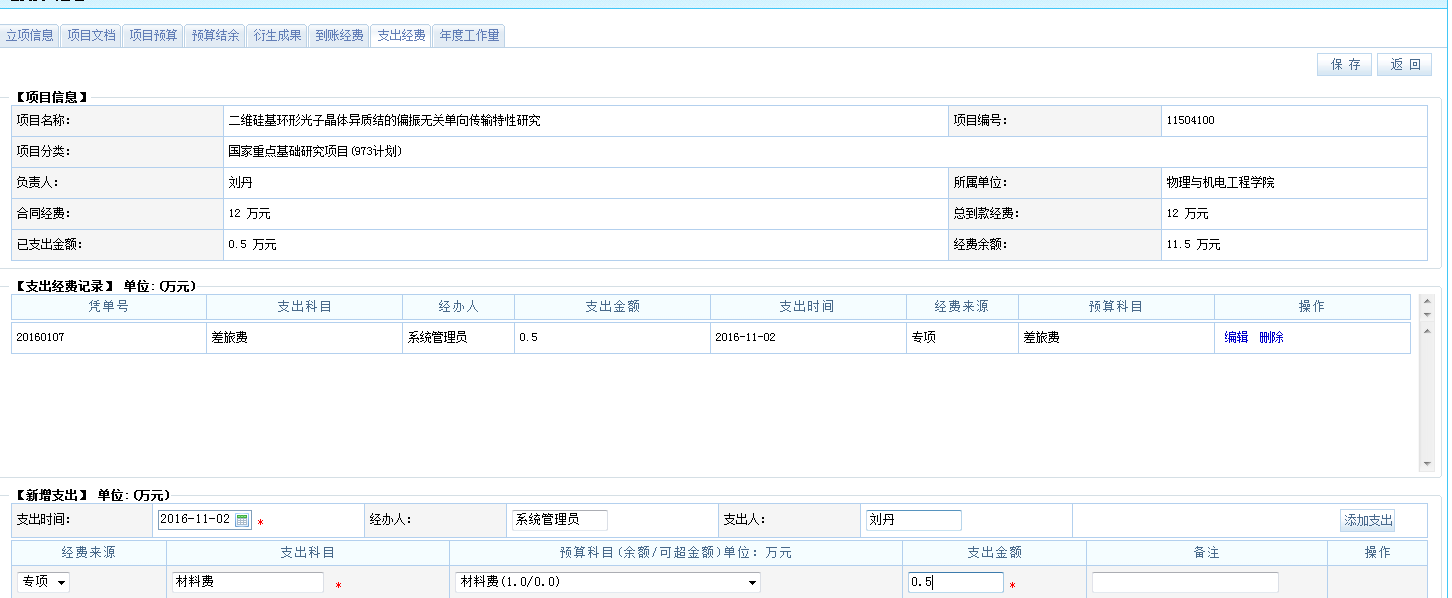 7.打印网页；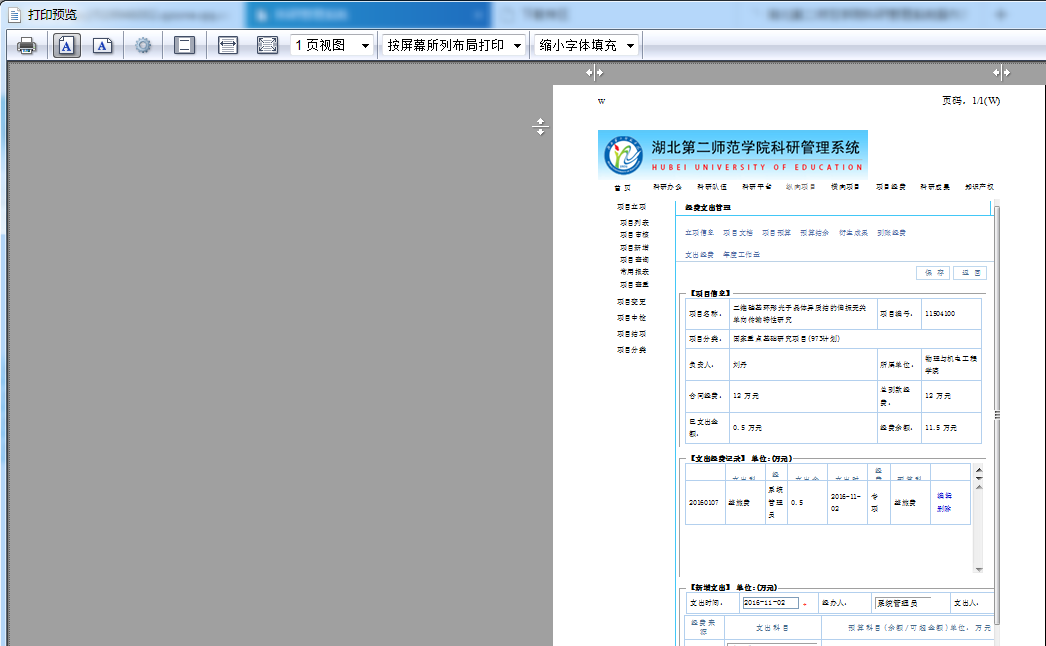 （纵向）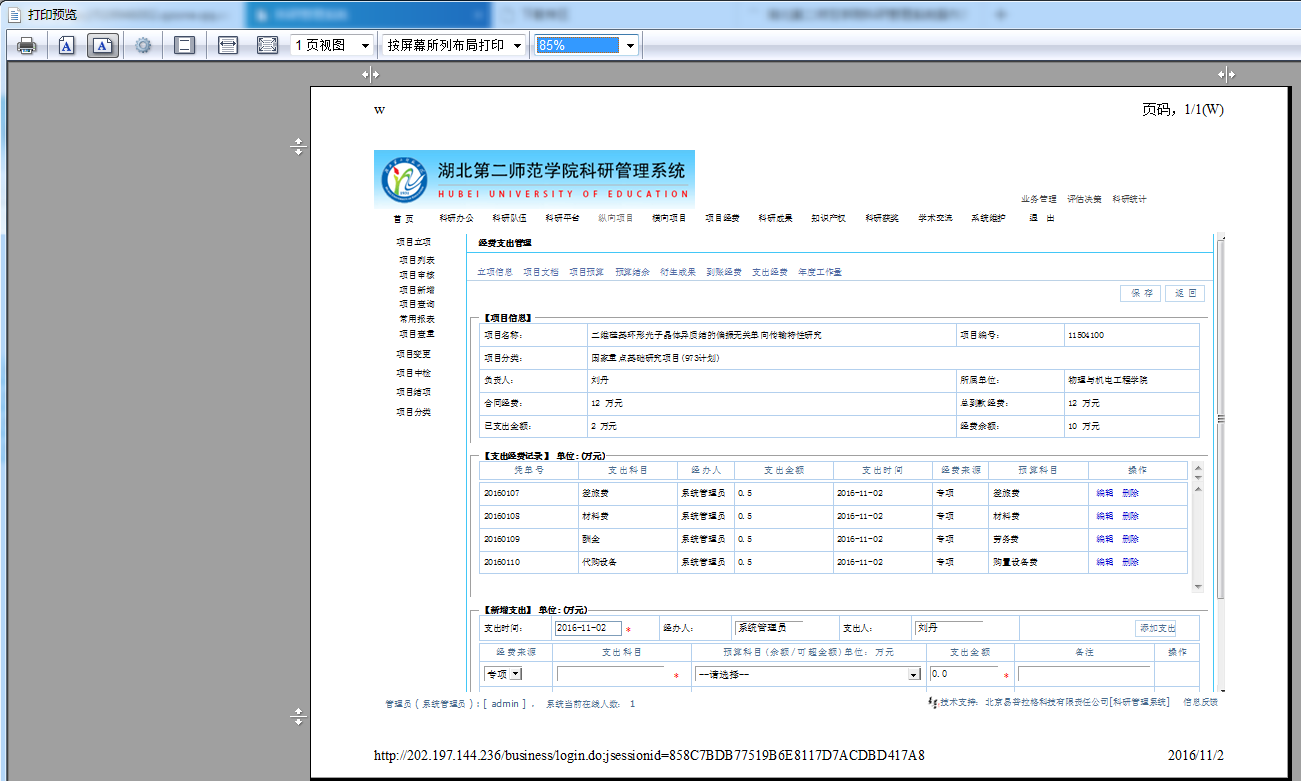 （横向）8.带好打印的系统数据和报销票据，由科研处处长签字后，将系统数据交综合办存档，报销票据交财务报销。（完）